Розглянувши листа Регіонального відділення Фонду державного майна України по Київській Черкаській та Чернігівській областях № 47-08-3140 від 16.07.2021р., відповідно до законів України «Про місцеве самоврядування в Україні», «Про передачу об’єктів права державної та комунальної власності», постановою КМУ від 06.11.1995 року «Про затвердження Положення про порядок передачі в комунальну власність державного житлового фонду, що перебував у повному господарському віданні або в оперативному управлінні підприємств, установ та організацій», Гірська сільська рада ВИРІШИЛА:Прийняти в комунальну власність Гірської сільської ради об’єкти державного житлового фонду та соціальної інфраструктури згідно додатку.Комісії виконавчого комітету з питань прийняття до комунальної власності об’єднаної територіальної громади Гірської сільської ради об’єктів державного майна, яке не увійшло до статутних капіталів господарських товариств здійснити відповідні заходи.Контроль за виконанням даного рішення покласти на постійні комісії Гірської сільської ради.Сільський голова			                            		Роман ДМИТРІВс. Горавід                     2021 року№        -    -VІІІДодаток до рішення Гірської сільської ради №	відПерелік об’єктів державної власностіГІРСЬКА СІЛЬСЬКА РАДА  БОРИСПІЛЬСЬКИЙ РАЙОНКИЇВСЬКОЇ ОБЛАСТІПРОЕКТ Р І Ш Е Н Н ЯПро погодження прийняття в комунальну власність об’єктів державного житлового фонду, соціальної інфраструктури Назва об’єктаАдреса об’єкта2-х квартирний житловий будинокКиївська обл., Бориспільський р-н, с. Гора, вул. Покровська (К. Маркса), 14житловий будинок 2-х квартирнийКиївська обл., Бориспільський р-н, с. Гора, вул. Пушкіна, 3житловий будинок 2-х квартирнийКиївська обл., Бориспільський р-н, с. Гора, вул. Пушкіна, 5 (5 а)житловий будинок 2-х квартирнийКиївська обл., Бориспільський р-н, с. Гора, вул. Пушкіна, 7житловий будинок 2-х квартирнийКиївська обл., Бориспільський р-н, с. Гора, вул. Пушкіна, 9 (9а)житловий будинок 2-х квартирнийКиївська обл., Бориспільський р-н, с. Гора, вул. Пушкіна, 11житловий будинок 2-х квартирнийКиївська обл., Бориспільський р-н, с. Гора, вул. Пушкіна, 6житловий будинок. 2-х квартирнийКиївська обл., Бориспільський р-н, с. Гора, вул. Пушкіна, 8житловий будинок 8-ми квартирнийКиївська обл., Бориспільський р-н, с. Гора, вул.Центральна, 17 (216)житловий будинок 2-х квартирнийКиївська обл., Бориспільський р-н, с. Гора, вул. Пушкина, 10, 2х квФАП с. ГораКиївська обл., Бориспільський р-н, с. Гора, вул. Жовтнева, 35аГазопровід, від №5Київська обл., Бориспільський р-н, с. Гора, вул. ЦентральнаГоспод. Питний водопровід, від № 1Київська обл., Бориспільський р-н, с. ГораЗовнішні мережі водопровода, від. №1Київська обл., Бориспільський р-н, с. Гораканалізація, від. №1Київська обл., Бориспільський р-н, с. Гора, вул. ПушкінськаЗовнішній водопровід мережі, від. № 1Київська обл., Бориспільський р-н, с. ГораКаналізація, від. №1Київська обл., Бориспільський р-н, с. Гора, вул. ПушкінськаЗовнішні водопров. маш. двора від. №5Київська обл., Бориспільський р-н, с. ГораАртез. скваж. (за асфальтом)Київська обл., Бориспільський р-н, с. ГораСтавок, с. ГораКиївська обл., Бориспільський р-н, с. ГораГрупова котельняКиївська обл., Бориспільський р-н, с. ГораПождепоКиївська обл., Бориспільський р-н, с. РевнеПожрезервуар  250 куб. м
Київська обл., Бориспільський р-н, c. РевнеАвтопоід'їзд № 1
Київська обл., Бориспільський р-н, c. Ревне, заводТрансформаторна підстанція для житлового будинку
Київська обл., Бориспільський р-н, c. Ревне, вул. Леніна, 8лісополоси
Київська обл., Бориспільський р-н, c. Ревнепож.автомоб.
Київська обл., Бориспільський р-н, c. РевнеНежитлове приміщення (1/2 пожежне депо)
Київська область, Бориспільський район, с.Ревне, вул.Бориспільська, 7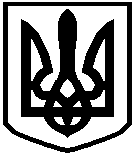 